1	مقدمةنظراً لأن فريق الخبراء المعني بلوائح الاتصالات الدولية لم يتوصل خلال ولايتيه إلى توافق في الآراء بشأن لوائح الاتصالات الدولية (ITR) المقبلة وبما أنه لاحظ كذلك وجود وجهتي نظر متعارضتين في استعراض كل مادة من مواد نسختي لوائح الاتصالات الدولية، من الضروري الآن بذل جهود جديدة للمضي قدماً في هذا المضمار.تهدف التعديلات المقترح إدخالها على نص القرار 146 إلى التوصل إلى حل توفيقي مناسب قائم على الخبرة الموثوقة.2	المقترحبغية إعداد مشروع مراجعة لوائح الاتصالات الدولية في المستقبل، يدعى مؤتمر المندوبين المفوضين إلى النظر في المراجعة المقترحة للقرار 146 (المراجَع في دبي، 2018) "استعراض ومراجعة لوائح الاتصالات الدولية دورياً" بهدف اعتمادها.MOD	RUS/88A1/1القـرار 146 (المراجَع في)استعراض ومراجعة لوائح الاتصالات الدولية دورياًإن مؤتمر المندوبين المفوضين للاتحاد الدولي للاتصالات ()،إذ يذكِّر أ )	بالمادة 25 من دستور الاتحاد، بشأن المؤتمرات العالمية للاتصالات الدولية (WCIT)؛ب)	بالرقم 48 من المادة 3 من اتفاقية الاتحاد، بشأن المؤتمرات والجمعيات الأخرى؛ج)	بالفقرة ﻫ) من "إذ يدرك" من القرار 4 (دبي، 2012) للمؤتمر العالمي للاتصالات الدولية، بشأن الاستعراض الدوري للوائح الاتصالات الدولية (ITR) والتي تفيد بأن "لوائح الاتصالات الدولية تتضمن مبادئ توجيهية رفيعة المستوى ينبغي ألا تتطلب إجراء تعديلات على فترات زمنية متقاربة، إلا أن طبيعة قطاع الاتصالات/تكنولوجيا المعلومات والاتصالات سريع الحركة قد تقتضي استعراضها بصورة دورية"؛د )	النهائي الخبراء المعني بلوائح الاتصالات الدولية (EG-ITR)،يقرر1	يكلف الأمين العام1	اختصاصات وأساليب ؛	بتقديم المعني بلوائح الاتصالات الدولية إلى مؤتمر المندوبين المفوضين لعام ،يكلف مجلس الاتحاد	بدراسة تقارير  المعني بلوائح الاتصالات الدولية في دوراته السنوية والتقرير النهائي إلى مؤتمر المندوبين المفوضين لعام  يكلف مديري المكاتب1	بالمساهمة، كل في مجال اختصاصه، وبمشورة من الفريق الاستشاري، في أنشطة المعني بلوائح الاتصالات الدولية، علماً بأن عمل قطاع تقييس الاتصالات بالاتحاد (ITU-T) هو الأقرب صلة بلوائح الاتصالات الدولية؛2	بتقديم نتائج أعمالهم إلى  المعني بلوائح الاتصالات الدوليةيدعو الدول الأعضاء وأعضاء القطاعات،يدعو مؤتمر المندوبين المفوضين لعامإلى النظر في تقرير المعني بلوائح الاتصالات الدولية واتخاذ الإجراء اللازم، حسب الاقتضاءــــــــــــــــــــــــــــــــــــــــــــــــــــــــــــــــــــــــــــــــــــــــــــــــمؤتمر المندوبين المفوضين (PP-22)
بوخارست، 26 سبتمبر - 14 أكتوبر 2022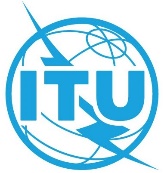 الجلسة العامةالإضافة 1
للوثيقة 88-A7 أكتوبر 2022الأصل: بالإنكليزيةالاتحاد الروسيالاتحاد الروسيمقترحات بشأن أعمال المؤتمرمقترحات بشأن أعمال المؤتمرمقترح لمراجعة القرار 146 - استعراض ومراجعة لوائح الاتصالات الدولية دورياًمقترح لمراجعة القرار 146 - استعراض ومراجعة لوائح الاتصالات الدولية دورياً